NoticiasSe aprobó en el Consejo Universitario de fecha 7 de abril de 2020 el Proyecto del programa de Doctorado en Filosofía. Responsable del proyecto la Doctora Corina Yoris-Villasana. Equipo colaborador: Profesor Wilfredo González, S.J., profesor Jesús Hernáez. Centro (CIDEA)DESCRIPCIÓN DEL PROGRAMACaracterización generalFacultad:			Humanidades y EducaciónDenominación del Programa:	FilosofíaClasificación: 			DoctoradoTítulo que otorga: 		Doctor en FilosofíaRégimen de Estudio: 		SemestralModalidad: 	 		PresencialHorario:			DiurnoNúmero de Créditos: 	 65 Unidades Crédito Institución:	Universidad Católica Andrés BelloSede: Distrito Capital. Caracas. Municipio Libertador. Parroquia La Vega. Urbanización Montalbán.Final Av. Teherán.  Zona Postal Caracas 1020Teléfono: +58 (0212) 407.42.77 / 42.82. Telefax: +58 (212) 407.45.00Dependencia responsable: Estudios de Postgrados de la Facultad de Humanidades y Educación de la Universidad Católica Andrés Bello. Duración del Programa: De conformidad con el artículo 7º del Reglamento del Régimen de Permanencia en los Estudios de Postgrado, el tiempo previsto para la obtención del título de Doctor será de cinco (5) años, contados a partir del inicio de los estudios.Para mayor información comunicarse con el Programa de Postgrado de Filosofía y/o la Escuela de FilosofíaEl Centro de Investigación y Formación Humanística cuenta con un canal virtual para la comunicación.Dissertare UCAB es un canal abierto a los debates interdisciplinarios en las humanidades. Desde la filosofía, la literatura, la comunicación, la educación y la psicología académicos del Centro de Investigación y Formación Humanística e invitados especiales disertan sobre temas que nos permiten sopesar el mundo contemporáneo. Para mayor información a continuación el enlace:https://www.youtube.com/channel/UCamChSnxMdesbVixCRZsY2w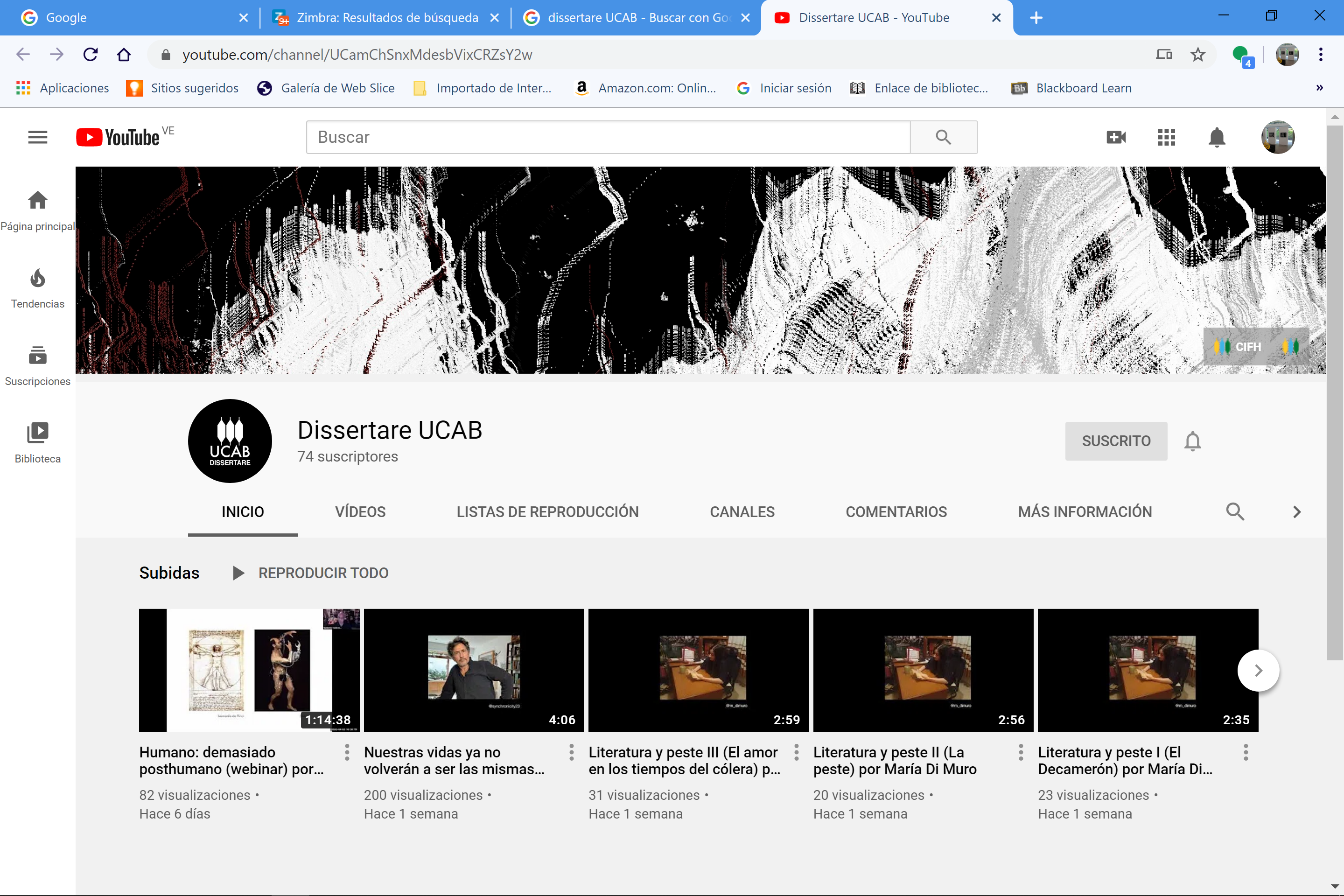 